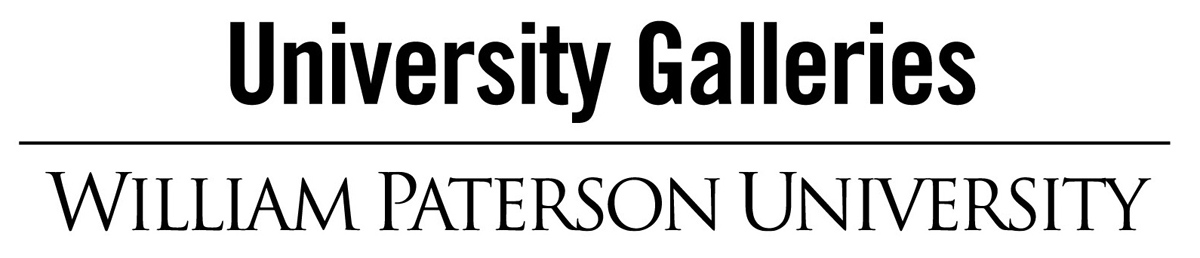 WILLIAM PATERSON UNIVERSITY GALLERIES PRESENTS ANNUAL ART FACULTY EXHIBITION FROM SEPTEMBER 10 THROUGH OCTOBER 19A selection of recent artworks created by 23 members of the art faculty at William Paterson University in Wayne will be featured in an exhibition at the University Galleries in the Ben Shahn Center for the Visual Arts from September 10 through October 19, 2012.  Gallery hours are Monday through Friday from 10 a.m. to 5 p.m., and on September 16 and 30 and October 7 and 14 from 12 to 4 p.m.. Admission is free. An opening reception for the exhibition will be held on Sunday, September 23 from 2 to 4 p.m.The exhibition, in the Court Gallery, provides insight into the diverse artistic practices of the University’s art faculty, which includes painters, sculptors, printmakers, and designers in every media.  Works featured in the exhibit include examples of painting, drawing, sculpture, mixed media, collage, furniture design, photography, textile design and printmaking.Among the works included in the exhibition will be “Um and Ah,” a sculpture by Michael Rees.  The work was carved from foam using the Sculptural User Interface software Rees invented, through which the act of typing creates 3D virtual objects that are sculpted through a contemporary automatic manufacturing process. “Um and Ah” represents various cognitive and autonomic processes of the body. Also on display will be the new reception desk designed for the University Galleries by Rees and Alex Vicenzi, M.F.A. ’12, which is designed to blend function with various film references.Lily Prince will include a large-scale triptych of three untitled works from her series “Here, There and Everywhere.”  Prince, who has returned to landscape after 20 years as an abstract painter, creates an ordered chaos of the natural world, combining perception in the moment, memory of past space, and aspiration of future place.Also featured will be photographs by Robin Schwartz from her series, “Amelia’s World.” Schwartz’s photographs, which depict her daughter Amelia with various animals, were featured in a recent article in The New York Times Magazine and on CBS-TV’s “The Insider.”  She also discussed her work at National Geographic Magazine’s 2012 Photography Seminar and gave a master talk at the 2012 Charlottesville Festival of the Photograph.Other faculty artists included in the exhibition are Miriam Bisceglia, Giovanna Checchetti, Kyle Coniglio, Angela DeLaura, Barbara Friedman, Andrea Geller, David Horton, Carl Jablonski, Pamela Lawton, Alan Lazarus, Elaine Lorenz, Charles Magistro, Gina Miccinilli, Leslie Nobler, Lauren Razzore, Gerald Slota, Jill Sluka, William Truran, and Tom Uhlein. The exhibition is one of two on view concurrently in the University Galleries. “Whose World Is This? Jane Dickson and Charlie Ahearn,” on view in the South and East Galleries, explores the call and response artistic dialogue between painter Jane Dickson and filmmaker Charlie Ahearn.  The exhibition is curated by Deborah Frizzell.This exhibition is made possible in part by funds from the New Jersey State Council on the Arts/Department of State, a partner agency of the National Endowment for the Arts. The William Paterson University Galleries are wheelchair-accessible.  Large-print handouts are available. For additional information, please call the Galleries at William Paterson University at 973-720-2654.